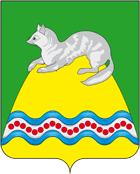 Администрация    Крутогоровского сельского поселенияСоболевского  муниципального  районаКамчатского   краяП О С Т А Н О В Л Е Н И ЕАДМИНИСТРАЦИИ КРУТОГОРОВСКОГО СЕЛЬСКОГО  ПОСЕЛЕНИЯ           От «20»  января  2014 г. № 4п. Крутогоровский , Соболевский район"О внесении изменений в приложение к постановлению администрации поселения от  24.07.12     № 65   "Об утверждении перечня информации о деятельности администрации поселения для размещения в сети "Интернет"	В целях приведения постановления  поселения администрации поселения от24.07.12       №  65   "Об утверждении перечня информации о деятельности администрации поселения для размещения в сети "Интернет" в соответствие с Федеральным законом от 09.02.2009 № 8-ФЗ «Об обеспечении доступа к информации о деятельности государственных органов и органов местного самоуправления» в редакции Федерального закона от 28.12.2013 N 396-ФЗ "О внесении изменений в отдельные законодательные акты Российской Федерации"		ПОСТАНОВЛЯЮ1. Внести в пункт 7 приложения к постановлению администрации поселения от    24.07.12   №   65   "Об утверждении перечня информации о деятельности администрации поселения для размещения в сети "Интернет" изменение, изложив его в следующей редакции:	2.Обеспечить размещение информации в соответствии с перечнем на официальном сайте	3. Настоящее Решение вступает в силу после дня его официального обнародования (опубликования).Глава Крутогоровскогосельского поселения                                                                Г.Н.Овчаренко7.Информацию о закупках товаров, работ, услуг для обеспечения муниципальных нужд в соответствии с законодательством Российской Федерации о контрактной системе в сфере закупок товаров, работ, услуг для обеспечения муниципальных нуждВ соответствии с Федеральным законом от 05.04.2013 № 44-ФЗ "О контрактной системе в сфере закупок товаров, работ, услуг для обеспечения государственных и муниципальных нужд" 